Rock 2NZOIA Summary Sheet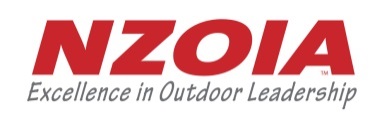 Name: Name: Name: The purpose of this form is to summarise your logbook so we can clearly see the prerequisite days required for this qualification. These are an absolute minimum expectation for those planning to sit this assessment. Please summarise all your logged experience. All sections need to be recorded in number of days (1 day = no less than 4 hrs climbing and no less than 4 pitches climbed)The purpose of this form is to summarise your logbook so we can clearly see the prerequisite days required for this qualification. These are an absolute minimum expectation for those planning to sit this assessment. Please summarise all your logged experience. All sections need to be recorded in number of days (1 day = no less than 4 hrs climbing and no less than 4 pitches climbed)The purpose of this form is to summarise your logbook so we can clearly see the prerequisite days required for this qualification. These are an absolute minimum expectation for those planning to sit this assessment. Please summarise all your logged experience. All sections need to be recorded in number of days (1 day = no less than 4 hrs climbing and no less than 4 pitches climbed)Summary of personal and instructional experienceSummary of personal and instructional experienceTotalTotal number of days (no less than 80)Total number of days (no less than 80)Details of personal experienceDetails of personal experienceTotalNumber of days personal lead climbing, including multi-pitch and placed protection (no less than 50, formal training days not included)Number of days personal lead climbing, including multi-pitch and placed protection (no less than 50, formal training days not included)Have you led grade 20 using placed protection at a variety of crags?Have you led grade 20 using placed protection at a variety of crags?List locations:List locations:List locations:Details of instructional experienceDetails of instructional experienceTotalTotal number of days instructing/guiding or assisting instructing/guiding groups in lead climbing on placed and fixed protection (no less than 10)Total number of days instructing/guiding or assisting instructing/guiding groups in lead climbing on placed and fixed protection (no less than 10)List locations:List locations:List locations:Formal TrainingFormal TrainingTotalNumber of days of formal instruction you have received as part of a programme, training course etc.Number of days of formal instruction you have received as part of a programme, training course etc.Have you attended a pre-assessment training programme administered by a NZOIA Rock qualification holder?Have you attended a pre-assessment training programme administered by a NZOIA Rock qualification holder?If yes, when & where:If yes, when & where:If yes, when & where: